Территориальная избирательная комиссия Пригородная города НовороссийскаУл. Школьная, д. 1-а, г. Новороссийск, Краснодарский край, 353960Тел/ Факс (8617)76-39-70.Приглашаем принять участие в заключительном занятии Молодежной школы правовой и политической культурыЦикл лекций завершается темой организации и проведения выборов, которые будут назначены на единый день голосования 19 сентября 2021 года. Слушатели Школы узнают о работе общественных наблюдателей и осуществлении общественного контроля в ходе избирательных кампаний.Занятие пройдет 26 мая 2021 года в 15:00.Прямая трансляция мероприятия будет доступна на YouTube-канале избирательной комиссии Краснодарского края.Задавать вопросы спикерам можно по номеру +7 (988) 245-08-98 в мессенджерах Telegram и WhatsApp или по электронной почте izbirkom23@mail.ru.После завершения лекционной части в Молодежной школе правовой и политической культуры стартует тестирование, по результатам которого слушатели смогут получить сертификат о прохождении курса по избирательному праву и процессу. О начале курса будет объявлено в ходе трансляции. Присоединяйтесь!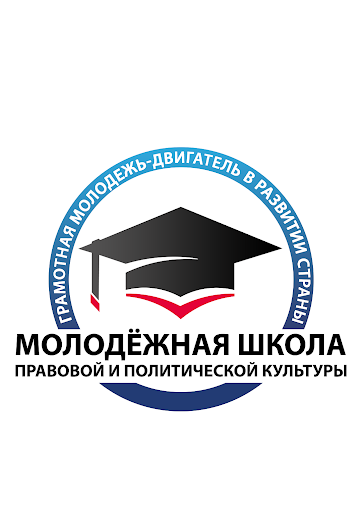 